Гайдаровская френд-лента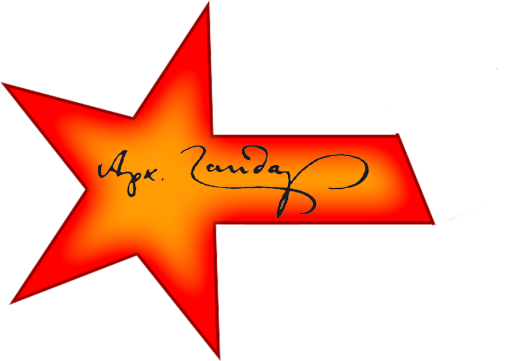 Истории, рассказанные самой жизньюМы любим книги Аркадия Гайдара. Мы – это Центральная городская детская библиотека им. А.П. Гайдара (Москва) и Арзамасский государственный литературно-мемориальный музей А.П. Гайдара.В Арзамасском музее Гайдара находится самая большая коллекция артефактов, связанных с жизнью и творчеством писателя, в том числе и книги. Библиотека бережно хранит прижизненные издания Гайдара, книги с автографами, дарственными надписями, пометками. Мы любим каждую его книгу, но особенно – старые потрёпанные издания, которые держали в руках сотни читателей. Часто с этими книгами связаны интереснейшие истории – книговедческие или личные, когда книга в буквальном смысле влияла на человеческую жизнь. Иногда мы знаем о них из рассказа опытного коллеги, иногда из старых отчётов, из кратких пометок в каталогах, из "библиотечных легенд" – да мало ли путей, которыми передаются книжные истории! Мы уверены, что такие сокровища есть в других библиотеках, и не только в них. Библиотеки, музеи, дома детского творчества, школы, книголюбы – давайте соберём наши истории вместе! Приглашаем вас принять участие в общероссийской акции "Гайдаровская френд-лента". Мы ждём историй, связанных с книгами А.П. Гайдара, от всех – и в первую очередь тех, кто носит славное имя писателя Аркадия Гайдара. Предлагаем вместе наполнить группу в Facebook "Гайдар XXI" https://www.facebook.com/groups/gaidar21/ живыми рассказами об истории нахождения книги в коллекции или фонде библиотеки, о событии, связанном с книгой и писателем и другими запоминающимися историями. Для этого нужно разместить в группе "Гайдар XXI" скан или фото обложки/страницы/иллюстрации книги, сопроводив характеристикой издания (год выпуска, издательство и т.д.) и историей/комментарием с использованием хэштега: #историиАркадийГайдар.К участию в создании "Гайдаровской френд-ленты" (поиск прижизненных и иных примечательных изданий писателя, книг с автографами и пометками, написание историй, размещение информации в группе "Гайдар XXI") приглашаются не только библиотекари, но и все желающие.Создание такой ленты – хороший повод ещё раз обратиться к жизни замечательного писателя Аркадия Гайдара, привлечь внимание к его творчеству, возможность наладить новые контакты и принять участие в сетевом проекте.Наиболее активным участникам акции будет выслана новая книга Бориса Камова "Аркадий Гайдар без мифов" (М.: Недра, 2017).Организаторы акции: ГБУК г. Москвы "ЦГДБ им. АП. Гайдара" и Арзамасский государственный литературно-мемориальный музей А.П. Гайдара. Сроки проведения: старт акции – 22 января 2018 г. в день рождения Аркадия Гайдара, завершение – 26 октября 2018 г. в день памяти писателя.Контакты: Ирина Николаевна Деткина, методический отдел ЦГДБ им. А.П. Гайдара (Москва)  idetkina@gaidarovka.ru, orgmetod@gaidarovka.ru  8(499)255 84 58.Ждём ваших историй в "Гайдаровской френд-ленте"!